Ms. Weber’s Second Grade _______________’s Homework for the Week of Sept. 29th                                                                                (Student Name)Reading: Read OUT LOUD for 15-20 minutes each night and fill in the chart above. Students will be reading and discussing poetry this week. Please consider having them read poetry for their reading logs this week. Oxford Owl has several FREE e-books on poetry. Please refer to the log-in information on the label in your child’s folder for the log-in information. Writing: Write a poem about fall. Try to use adjectives that go with the 5 senses, as well as, rhyming, repetition, or alliteration in your poem. Please include a title and a picture to go with your poem. You can use the provided handwriting paper for this.Word Work: This week’s word wall words are through, thought, either, without, during. Students will take their Word Wall sentence test on Friday. These tests will be scored based on Capitalization, Understanding, Punctuation, and Spelling. Words will be chosen randomly from our class word wall. You can find a virtual version of our class word wall on our class website.Student Blog: Be sure to participate in our monthly student blog for September. Go to www.weberclass.weebly.com or scan the QR Code to get started.  Remember to only use your first and last initial on your blog entry. Students should never include their first and last names.  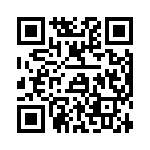 Math: Go to TenMarks.com to complete your weekly math assignment.Science: Students will begin a new unit on weather at school. Use the included graph to collect weather data for 12 days. Be sure to include 2-3 facts you learned from analyzing your data. You can write your facts on the back of the graph. This will be due on Oct. 17. _________________________________________________         ___________________________Parent Signature                                                                                  DateReading LogReading LogReading LogReading LogDateTitleMinutes ReadParent InitialMon. 9-29-14Tues. 9-30-14Wed. 10-01-14Thurs. 10-02-14